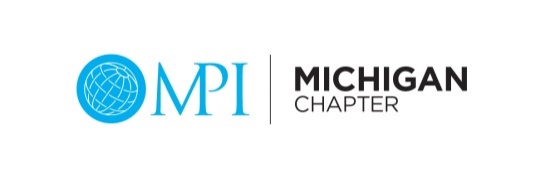 ANNUAL SILENT AUCTION FUNDRAISER & MID-WINTER SYMPOSIUMTuesday, February 5, 2019The Kensington HotelAnn Arbor, MichiganMMPI is pleased to announce that this year’s Silent Auction will be held in conjunction with the MMPI Mid-Winter Symposium on February 5, 2019.On behalf of MMPI and the Silent Auction Committee, I would like to invite you to participate in this very special event.  The proceeds from the Silent Auction will go to the education of meeting professionals, Chapter scholarships, promotion of the meeting industry and MMPI special projects.  Here’s how you can help.Please consider contributing an item to the Silent Auction.  Ideas for donation items include:Hotel Gift Certificates, Golf Attire, ElectronicsJewelry, Sporting Event Tickets, CDs, DVDsGift Baskets, Memorabilia, ArtworkHousewares, Books, PotteryComputer Software, Wine, CollectablesClothing, Hats, Gas Cards, Salon/Spa ServicesRestaurant & Gift CertificatesPlan now to attend the Silent Auction on February 5th.  For more information about the event, visit mpimichapter.org.To make a contribution, please complete and return the attached donation form.  If you have any questions, please contact me at (517) 346-9402 or sowens@michigandental.org.  You can also contact the MPI Michigan Chapter office at (248) 957-1MPI or info@mpimichapter.orgThank you for your consideration!Sincerely,Shawna Owens, CMP2019 Silent Auction ChairMPI Michigan ChapterMMPI 2019 ANNUAL SILENT AUCTION FUNDRAISER Tuesday, February 5, 2019The Kensington HotelAnn Arbor, MichiganYes! I would like to donate an item.Describe the item you are donating. Please be as descriptive as possible.Thank you for your support!Mail donation items and forms to: 	Shawna Owens, CMP				c/o MPI Michigan Chapter Silent Auction				Michigan Dental Association				3657 Okemos Rd.				Okemos, MI 48864Forms may also be sent via email to sowens@michigandental.org.Donor Name:Title:Company/Organization:Address:City/State/Zip:Phone:Fax:E-mail:Approximate Retail Value:Expiration Date (If applicable)Restrictions (if applicable)